Федеральное государственное бюджетное профессиональное образовательное учреждение «Щекинское специальное учебно-воспитательное учреждение для обучающихся с девиантным (общественно опасным) поведением закрытого типа»Рабочая программа учебного курса «Физика» 7 классУровень образования – основное общееКоличество часов - 70Учитель: Торгова Т.В.2017Пояснительная запискаРабочая программа по физике для 7 класса составлена в соответствии с нормативными документами:ФГОС основного общего образования, утвержденный приказом Министерства образования и науки РФ от 17.12.2010 г. №1897 с изменениями программой Н. В. Филонович, Е. М. Гутник: Физика. 7—9 классы : рабочая программа к линии УМК А. В. Перышкина, Е. М. Гутник : учебно-методическое пособие / Н. В. Филонович, Е. М. Гутник. — М. : Дрофа, 2017. — 76, [2] с.приказом Министерства образования и науки Российской Федерации от 31.03.2014 года № 253 ««Об утверждении федерального перечня учебников, рекомендуемых к использованию при реализации имеющих государственную аккредитацию образовательных программ начального общего, основного общего, среднего общего образования» ред. от 5.07.17 годаучебным планом Щекинского СУВУОбщая характеристика учебного предметаШкольный курс физики – системообразующий для естественно-научных учебных предметов, поскольку физические законы лежат в основе содержания курсов химии, биологии, географии и астрономии.Гуманитарное значение физики как составной части общего образовании состоит в том, что она вооружает школьника научным методом познания, позволяющим получать объективные знания об окружающем мире. Цели изучения физики в основной школе следующие:• усвоение учащимися смысла основных научных понятий и законов физики, взаимосвязи между ними;• формирование системы научных знаний о природе, ее фундаментальных законах для построения представления о физической картине мира;• систематизация знаний о многообразии объектов и явлений природы, о закономерностях процессов и о законах физики для осознания возможности разумного использования достижений науки в дальнейшем развитии цивилизации;• формирование убежденности в познаваемости окружающего мира и достоверности научных методов его изучения;• организация экологического мышления и ценностного отношения к природе;• развитие познавательных интересов и творческих способностей учащихся, а также интереса к расширению и углублению физических знаний.Достижение этих целей обеспечивается решением следующих задач:• знакомство учащихся с методом научного познания и методами исследования объектов и явлений природы;• приобретение учащимися знаний о механических, тепловых, электромагнитных и квантовых явлениях. Физических величинах, характеризующих эти явления;• формирование у учащихся умений наблюдать природные явления и выполнять опыты, лабораторные работы и экспериментальные исследования с использованием измерительных приборов;• овладение учащимися такими общенаучными понятиями, как природное явление, эмпирически установленный факт, проблема, гипотеза, теоретический вывод, результат экспериментальной проверки;• понимание учащимися отличий научных данных от непроверенной информации, ценности науки для удовлетворения бытовых, производственных и культурных потребностей человека.      В результате освоения предметного содержания предлагаемого курса физики у учащихся предполагается формирование универсальных учебных действий (познавательных, регулятивных, коммуникативных) позволяющих достигать предметных, метапредметных и личностных результатов.Познавательные: в предлагаемом курсе физики  изучаемые определения и правила становятся основой формирования умений выделять признаки и свойства объектов. В процессе вычислений, измерений, объяснений физических явлений, поиска решения задач у учеников  формируются  и развиваются основные мыслительные операции (анализа, синтеза, классификации, сравнения, аналогии и т.д.), умения различать  разнообразные явления,  обосновывать этапы решения учебной задачи,  производить  анализ и преобразование информации, используя при решении самых разных физических задач простейшие предметные, знаковые, графические модели, таблицы, диаграммы, строя и преобразовывая их в соответствии с содержанием задания). Решая задачи, рассматриваемые в данном курсе, можно выстроить индивидуальные пути работы с физическим содержанием, требующие различного уровня логического мышления. Регулятивные: физическое содержание позволяет развивать и эту группу умений. В процессе работы ребёнок учится самостоятельно определять цель своей деятельности, планировать её, самостоятельно двигаться по заданному плану, оценивать и корректировать полученный результат. Коммуникативные: в процессе изучения физики осуществляется знакомство с физическим языком, формируются речевые умения: дети учатся высказывать суждения с использованием физических терминов и понятий, формулировать вопросы и ответы в ходе выполнения задания, доказательства верности или неверности выполненного действия, обосновывают этапы решения учебной задачи. Работая в соответствии с инструкциями к заданиям учебника, дети учатся работать в парах. Умение достигать результата, используя общие интеллектуальные усилия и практические действия, является важнейшим умением для современного человека.Образовательные и воспитательные задачи обучения физики решаются комплексно. Цели изучения физикиЦели изучения физики в основной школе следующие: • усвоение учащимися смысла основных понятий и законов физики, взаимосвязи между ними; • формирование системы научных знаний о природе, ее фундаментальных законах для построения представления о физической картине мира; • систематизация знаний о многообразии объектов и явлений природы, о закономерностях процессов и о законах физики для осознания возможности разумного использования достижений науки в дальнейшем развитии цивилизации; • формирование убежденности в познаваемости окружающего мира и достоверности научных методов его изучения; • организация экологического мышления и ценностного отношения к природе; • развитие познавательных интересов и творческих способностей учащихся, а также интереса к расширению и углублению физических знаний и выбора физики как профильного предмета.Место предмета в учебном планеУчебным планом на изучение курса физики отводится 70 часов, из расчёта 2 часа в неделюIV. Результаты освоения курса.Личностными результатами обучения физике в основной школе являются:• сформированность познавательных интересов, интеллектуальных и творческих способностей учащихся;• убежденность в возможности познания природы, в необходимости разумного использования достижений науки и технологий для дальнейшего развития человеческого общества, уважение к творцам науки и техники, отношение к физике как элементу общечеловеческой культуры;• самостоятельность в приобретении новых знаний и практических умений;• готовность к выбору жизненного пути в соответствии с собственными интересами и возможностями;• мотивация образовательной деятельности школьников на основе личностно ориентированного подхода;• формирование ценностных отношений друг к другу, учителю, авторам открытий и изобретений, результатам обучения.Метапредметными результатами обучения физике в основной школе являются:• овладение навыками самостоятельного приобретения новых знаний, организации учебной деятельности, постановки целей, планирования, самоконтроля и оценки результатов своей деятельности, умениям предвидеть возможные результаты своих действий;• понимание различий между исходными фактами и гипотезами для их объяснения, теоретическими моделями и реальными объектами, овладение универсальными учебными действиями на примерах гипотез для объяснения известных фактов и экспериментальной проверки выдвигаемых гипотез, разработки теоретических моделей процессов или явлений;формирование умений воспринимать, перерабатывать и предъявлять информацию в словесной, образной, символической формах, анализировать и перерабатывать полученную информацию в соответствии с поставленными задачами, выделять основное содержание прочитанного текста, находить в нем ответы на поставленные вопросы и излагать его;приобретение опыта самостоятельного поиска, анализа и отбора информации с использованием различных источников и новых информационных технологий для решения познавательных задач;развитие монологической и диалогической речи, умения выражать свои мысли и способности выслушивать собеседника, понимать его точку зрения, признавать право другого человека на иное мнение;освоение приемов действий в нестандартных ситуациях, овладение эвристическими методами решения проблем;формирование умений работать в группе с выполнением различных социальных ролей, представлять и отстаивать свои взгляды и убеждения, вести дискуссию.Общими предметными результатами обучения физике в основной школе являются:знания о природе важнейших физических явлений окружающего мира и понимание смысла физических законов, раскрывающих связь изученных явлений;умения пользоваться методами научного исследования явлений природы, проводить наблюдения, планировать и выполнять эксперименты, обрабатывать результаты измерений, представлять результаты измерений с помощью таблиц, графиков и формул, обнаруживать зависимости между физическими величинами, объяснять полученные результаты и делать выводы, оценивать границы погрешностей результатов измерений;умения применять теоретические знания по физике на практике, решать физические задачи на применение полученных знаний;умения и навыки применять полученные знания для объяснения принципов действия важнейших техническихустройств, решения практических задач повседневной жизни, обеспечения безопасности своей жизни, рационального природопользования и охраны окружающей среды;формирование убеждения в закономерной связи и познаваемости явлений природы, в объективности научного знания, в высокой ценности науки в развитии материальной и духовной культуры людей;развитие теоретического мышления на основе формирования умений устанавливать факты, различать причины и следствия, строить модели и выдвигать гипотезы, отыскивать и формулировать доказательства выдвинутых гипотез, выводить из экспериментальных фактов и теоретических моделей физические законы;коммуникативные умения докладывать о результатах своего исследования, участвовать в дискуссии, кратко и точно отвечать на вопросы, использовать справочную литературу и другие источники информации.Частными предметными результатами обучения физике в основной школе, на которых основываются общие результаты, являются:понимание и способность объяснять такие физические явления, как свободное падение тел, колебания нитяного и пружинного маятников, атмосферное давление, плавание тел, диффузия, большая сжимаемость газов, малая сжимаемость жидкостей и твердых тел, процессы испарения и плавления вещества, охлаждение жидкости при испарении, изменение внутренней энергии тела в результате теплопередачи или работы внешних сил, электризация тел, нагревание проводников электрическим током, электромагнитная индукция, отражение и преломление света, дисперсия света, возникновение линейчатого спектра излучения;умения измерять расстояние, промежуток времени, скорость, ускорение, массу, силу, импульс, работу силы, мощность, кинетическую энергию, потенциальную энергию, температуру, количество теплоты, удельную теплоемкость вещества, удельную теплоту плавления вещества, влажность воздуха, силу электрического тока, электрическое напряжение, электрический заряд, электрическое сопротивление, фокусное расстояние собирающей линзы, оптическую силу линзы;владение экспериментальными методами исследования в процессе самостоятельного изучения зависимости пройденного пути от времени, удлинения пружины от приложенной силы, силы тяжести от массы тела, силы трения скольжения от площади соприкосновения тел и силы нормального давления, силы Архимеда от объема вытесненной воды, периода колебаний маятника от его длины, объема газа от давления при постоянной температуре, силы тока на участке цепи от электрического напряжения, электрического сопротивления проводника от его длины, площади поперечного сечения и материала, направления индукционного тока от условий его возбуждения, угла отражения от угла падения света;понимание смысла основных физических законов и умение применять их на практике: законы динамики Ньютона, закон всемирного тяготения, законы Паскаля и Архимеда, закон сохранения импульса, закон сохранения энергии, закон сохранения электрического заряда, закон Ома для участка цепи, закон Джоуля-Ленца;понимание принципов действия машин, приборов и технических устройств, с которыми каждый человек постоянно встречается в повседневной жизни, и способов обеспечения безопасности при их использования;овладение разнообразными способами выполнения расчетов для нахождения неизвестной величины в соответствии с условиями поставленной задачи на основании использования законов физики;умение использовать полученные знания, умения и навыки в повседневной жизни (быт, экология, охрана здоровья, охрана окружающей среды, техника безопасности и др.).7 классЛичностными результатами изучения курса «Физика» в 7-м классе является формирование следующих умений: Определять и высказывать под руководством педагога самые общие для всех людей правила поведения при сотрудничестве (этические нормы).В предложенных педагогом ситуациях общения и сотрудничества, опираясь на общие для всех правила поведения,  делать выбор, при поддержке других участников группы и педагога, как поступить.Средством достижения этих результатов служит организация на уроке работы в парах постоянного и сменного состава, групповые формы работы.Метапредметными результатами изучения курса «Физика» в 7-м классе являются формирование следующих универсальных учебных действий (УУД). Регулятивные УУД:Определять и формулировать цель деятельности на уроке.Ставить учебную задачу. Учиться составлять план и определять последовательность действий. Учиться высказывать своё предположение (версию) на основе работы с иллюстрацией учебника.Учиться работать по предложенному учителем плану.Средством формирования этих действий служат элементы технологии проблемного обучения на этапе изучения нового материала.Учиться отличать верно выполненное задание от неверного.Учиться совместно с учителем и другими учениками давать эмоциональную оценку деятельности класса  на уроке. Средством формирования этих действий служит технология оценивания образовательных достижений.Познавательные УУД:Ориентироваться в своей системе знаний: отличать новое от уже известного с помощью учителя. Делать предварительный отбор источников информации: ориентироваться  в учебнике (на развороте, в оглавлении, в словаре).Добывать новые знания: находить ответы на вопросы, используя учебник, свой жизненный опыт и информацию, полученную на уроке. Перерабатывать полученную информацию: делать выводы в результате  совместной  работы всего класса.Перерабатывать полученную информацию: сравнивать и классифицировать.Преобразовывать информацию из одной формы в другую: составлять физические  рассказы и задачи на основе простейших физических моделей (предметных, рисунков, схематических рисунков, схем); находить и формулировать решение задачи с помощью простейших  моделей (предметных, рисунков, схематических рисунков, схем).Средством формирования этих действий служит учебный материал, задания учебника и задачи из сборников.Коммуникативные УУД:Донести свою позицию до других: оформлять свою мысль в устной и письменной речи (на уровне одного предложения или небольшого текста).Слушать и понимать речь других.Читать и пересказывать текст. Средством формирования этих действий служит технология проблемного обучения.Совместно договариваться о правилах общения и поведения в школе и следовать им.Учиться выполнять различные роли в группе (лидера, исполнителя, критика).Средством формирования этих действий служит организация работы в парах постоянного и сменного состава.Предметными результатами изучения курса «Физика» в 7-м классе являются формирование следующих умений. 1-й уровень (необходимый)Учащиеся должны знать/понимать: смысл понятий: физическое явление, физический закон, физические величины, взаимодействие;смысл физических величин:  путь, скорость, масса, плотность, сила, давление, работа, мощность, кинетическая энергия, потенциальная энергия, коэффициент полезного действия;смысл физических законов: Паскаля, Архимеда, Гука.2-й уровень (программный)Учащиеся должны уметь:собирать установки для эксперимента по описанию, рисунку и проводить наблюдения изучаемых явлений;измерять массу, объём, силу тяжести, расстояние; представлять результаты измерений в виде таблиц, выявлять эмпирические зависимости;объяснять результаты наблюдений и экспериментов;применять экспериментальные результаты для предсказания значения величин, характеризующих ход физических явлений;выражать результаты измерений и расчётов в единицах Международной системы;решать задачи на применение изученных законов;приводить примеры практического использования физических законов;использовать приобретённые знания и умения в практической деятельности и в повседневной жизни.Тематическое планирование2 часа в неделю, всего - 70 ч.Содержание изучаемого курсаI. Физика и физические методы изучения природы. (3 ч.)Предмет и методы физики. Экспериментальный метод изучения природы. Измерение физических величин.Погрешность измерения. Обобщение результатов эксперимента. Наблюдение простейших явлений и процессов природы с помощью органов чувств (зрения, слуха, осязания). Использование простейших измерительных приборов. Схематическое изображение опытов. Методы получения знаний в  физике. Физика и техника.Фронтальная лабораторная работа.1.Определение цены деления шкалы измерительного прибора.Требования к уровню подготовки учащихся.Знать смысл понятия «вещество». Уметь использовать физические приборы и измерительные инструменты для измерения физических величин. Выражать результаты в СИ.II. Первоначальные сведения о строении вещества. (7 ч.)Гипотеза о дискретном строении вещества. Молекулы. Непрерывность и хаотичность движения частиц вещества.Диффузия. Броуновское движение. Модели газа, жидкости и твердого тела.Взаимодействие частиц вещества. Взаимное притяжение и отталкивание молекул.Три состояния вещества.Фронтальная лабораторная работа.2.Измерение размеров малых тел.Требования к уровню подготовки учащихся.Знать смысл понятий: вещество, взаимодействие, атом (молекула). Уметь описывать и объяснять физическое явление: диффузия.III. Взаимодействие тел. (20 час.)Механическое движение. Равномерное и не равномерное движение. Скорость. Расчет пути и времени движения. Траектория. Прямолинейное движение.Взаимодействие тел. Инерция. Масса. Плотность.Измерение массы тела на весах. Расчет массы и объема по его плотности. Сила. Силы в природе: тяготения, тяжести, трения, упругости. Закон Гука. Вес тела. Связь между силой тяжести и массой тела.  Динамометр. Сложение двух сил, направленных по одной прямой. Трение.Упругая деформация. Фронтальная лабораторная работа.3.Измерение массы тела на рычажных весах.4.Измерение объема твёрдого тела.5.Определение плотности твердого вещества.6.Динамометр. Градуирование пружины и измерение сил динамометром.Требования к уровню подготовки учащихся.Знать:явление инерции, физический закон, взаимодействие;смысл понятий: путь, скорость, масса,  плотность.Уметь:описывать и объяснять равномерное прямолинейное движение;использовать физические приборы для измерения пути, времени, массы, силы;выявлять зависимость: пути от расстояния, скорости от времени, силы от скорости;выражать величины в СИ.Знать, что мерой взаимодействия тел является сила. Уметь приводить примеры.Знать:определение массы;единицы массы.Уметь воспроизвести или написать формулу.Знать определение плотности вещества, формулу. Уметь работать с физическими величинами, входящими в данную формулу.Уметь работать с приборами при нахождении массы тела, с мензуркой и весами.Уметь  работать с физическими величинами, входящими в формулу нахождения массы вещества.Уметь воспроизводить и находить физические величины: масса, плотность, объём вещества.Знать определение силы, единицы её измерения и обозначения. Знать определение силы тяжести.Уметь схематически изобразить точку её приложения к телу.Знать определение силы упругости. Уметь схематически изобразить точку её приложения к телу.Отработка формулы зависимости между силой и массой тела.Уметь работать с физическими приборами. Градуирование шкалы прибора.Умение составлять схемы векторов сил, действующих не тело.Знать определение силы трения. Уметь привести примеры.IV.Давление твердых тел, жидкостей и газов. (21 час)Давление. Опыт Торричелли.Барометр-анероид.Атмосферное давление на различных высотах. Закон Паскаля. Способы увеличения и уменьшения давления.Давление газа. Вес воздуха. Воздушная оболочка. Измерение атмосферного давления. Манометры.Поршневой жидкостный насос. Передача давления твердыми телами, жидкостями, газами.Действие жидкости и газа на погруженное в них тело. Расчет давления жидкости на дно и стенки сосуда.Сообщающие сосуды. Архимедова сила.  Гидравлический пресс.Плавание тел. Плавание судов. Воздухоплавание.Фронтальная лабораторная работа.7.Измерение выталкивающей силы, действующей на погруженное в жидкость тело.8. Выяснение условий плавания тела в жидкостиТребования к уровню подготовки учащихся.Знать определение физических величин: давление, плотность вещества, объем, масса.Знать смысл физических законов: закон Паскаля.Уметь:объяснять передачу давления в жидкостях и газах;использовать физические приборы для измерения давления;выражать величины в СИ.Знать смысл физических законов: закон Архимеда.Уметь решать задачи на закон Архимеда.Уметь воспроизводить и находить физические величины по формуле закона Архимеда.V. Работа и мощность. Энергия. (15 ч.)Работа. Мощность. Энергия.  Кинетическая энергия. Потенциальная энергия. Закон сохранения механической энергии. Простые механизмы. КПД механизмов.Рычаг. Равновесие сил на рычаге. Момент силы. Рычаги в технике, быту и природе.Применение закона равновесия рычага к блоку. Равенство работ при использовании простых механизмов. «Золотое правило» механики.Фронтальная лабораторная работа.9.Выяснение условия равновесия рычага.10.Определение КПД при подъеме тележки по наклонной плоскости.Требования к уровню подготовки учащихся.Знать определение работы, обозначение физической величины и единицы измерения.Знать определение мощности, обозначение физической величины и единицы измерения.Уметь воспроизводить формулы, находить физические величины: работа, мощность.Знать устройство рычага. Уметь изобразить на рисунке расположение сил и найти момент силы.Уметь:проводить эксперимент и измерять длину плеч рычага и массу грузов;работать с физическими приборами.Знать устройство блока и золотое правило механики, объяснять на примерах.Знать определения физических величин: работа, мощность, КПД, энергия.Знать определения физических величин: КПД механизмов.Уметь определять силу, высоту, работу (полезную и затраченную).Знать:определение физических величин: энергия, виды энергии;единицы измерения энергии;закон сохранения энергии.Знать смысл закона сохранения энергии, приводить примеры механической энергии и её превращения.Уметь решать задачи.VI. Повторение. (2 ч.)Требования к уровню подготовки учащихся.Знать определения, обозначения, нахождение изученных величин. Знать базовые понятия.Календарно–тематический план. Физика. 7 классТематическое планирование и основные виды деятельности учащихсяСтруктура тематического планирования представлена в табличной форме.7 класс (70 часов)Учебно-методический комплектА.В. Перышкин. «Физика. 7 класс»: учебник для общеобразовательных учреждений. 10-е изд., доп.,  М.: Дрофа, 2006.Задачник «Сборник задач по физике для 7-9 классов»  Лукашик В.И., Иванова Е.В., 17-е изд., М.: «Просвещение», 2004.О.И. Громцева. «Контрольные и самостоятельные работы по физике». К учебнику А.В. Перышкина «Физика. 7 класс». 
7 класс. М.: «Экзамен», 2010.А.В. Чеботарева. «Тесты по физике». К учебнику А.В. Перышкина «Физика. 7 класс». 7 класс. М.: «Экзамен», 2008.http://www.fizika.ru 		- электронные учебники по физике.http://class-fizika.narod.ru	- интересные материалы к урокам физики по темам; тесты по темам; наглядные м/м пособия к урокам.http://fizika-class.narod.ru 	- видеоопыты на уроках.http://www.openclass.ru		-цифровые образовательные ресурсы.http://www.proshkolu.ru		-библиотека – всё по предмету «Физика».ПРИЛОЖЕНИЕКонтрольная работа №1 Контрольная работа №1 по теме «Первоначальные сведения о строении вещества»Вариант №11. Почему дым от костра по мере его подъема перестает быть видимым даже в безветренную погоду?2. Молекулы вещества  притягиваются друг к другу. Почему же между молекулами существуют промежутки?3. Изменится ли объем газа, если его перекачать из баллона 	вместимостью  в баллон вместимостью ?4. Весной, после того как сойдет снег, вспаханное  осенью поле боронят. Объясните с физической точки зрения такой способ обработки поля.5. Какую площадь поверхности займет, разлившаяся по ней, нефть объемом  при толщине слоя в 1/40000 мм?  Вариант №21. Для того чтобы свежие огурцы быстрее засолились, их заливают горячим рассолом. Почему засолка огурцов в горячем рассоле протекает быстрее?2. Морское животное кальмар при нападении на него выбрасывает темно-синюю защитную жидкость. Почему через некоторое время пространство, заполненное этой жидкостью даже в спокойной воде становится прозрачным?3. В бутылке находится вода объемом 0,5л. Ее переливают в колбу вместимостью . Изменится ли объем воды? Ответ обосновать.4. После посева поверхность поля прикатывают катками. Объясните с точки зрения физики данный способ обработки посевов.5. Капля масла объемом 3 мм3 растеклась по поверхности воды образовав пятно площадью 2000 см2. Чему равен диаметр молекулы масла?Контрольная работа №2  по теме «Взаимодействие тел»Вариант 1Куда и почему отклоняются пассажиры относительно автобуса, когда он резко трогается с места, поворачивает налево? Скорость зайца 54 км/ч. Какой путь он совершит за 3 минуты?Найти силу тяжести, действующую на тело массой . Изобразите эту силу на чертеже в выбранном масштабе.Найдите объем  золота. Плотность золота 19300 кг/м3Найти массу бруска из латуни размерами 10х8х5 см. Плотность латуни 8500 кг/м3Вариант 2Зачем при торможении автомобиля водитель включает задний красный свет?Скорость дельфина 72 км/ч. За какое время он совершит путь 2 км? Найти вес тела массой . Изобразите вес на чертеже в выбранном масштабе.4. Жидкость объемом 3 литра имеет массу . Найдите ее плотность.5. Найдите силу тяжести, действующую на брусок объемом 500 см3. Плотность бруска 4000 кг/м3Контрольная работа №3 по теме 
«Давление жидкостей, газов и твердых тел»II вариант1 . На рисунке 1 изображен один и тот же сосуд с поршнем. Цифрами 1, 2 и 3 обозначены круглые отверстия, затянутые одинаковыми резиновыми пленками. Когда поршень переместили из положения А в положение В, пленки выгнулись наружу. На каком из рисунков выпуклость пленок изображена правильно?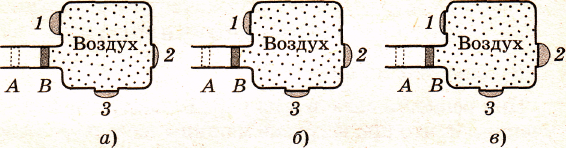 Рис. 1Кирпич размерами 25х10х5 см3 полностью погружен в воду. Вычислите архимедову силу, действующую на плиту. Плотность кирпича 1600 кг/м3, воды 1000 кг/м33. Какое давление производит мальчик массой  на пол, если площадь подошв его обуви ?4. Плоскодонная баржа получила пробоину в дне площадью 300 см2 С какой силой нужно давить на пластырь, которым закрывают отверстие, чтобы сдержать напор воды на глубине  ? (Плотность воды 1000 кг/м3)I   вариант1. Одинаковые ли давления
производят   на   стол   кирпичи
( см. рис.)?  Ответ объясните.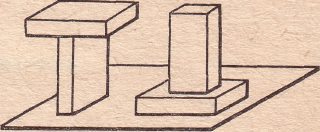 2. Дубовый брусок объемом 50 дм3, имеющий форму параллелепипеда, опустили в бензин. Определите выталкивающую силу, действующую на брусок. Плотность бензина 710 кг/м33. Найдите давление воды на глубине
 . Плотность воды 1000 кг/м34. Масса лыжника . Какое давление оказывает он на снег, если длина каждой лыжи , ее ширина —10 см?Контрольная работа №4 по теме «Работа, мощность, энергия»Вариант 11. Найдите кинетическую энергию зайца массой , бегущего со скоростью 2. На правое плечо рычага действует сила 25 Н, а к левому подвешен груз массой . Найдите правое плечо рычага, если левое . Рычаг находится в равновесии.3. Какая работа совершается при подъеме гранитной глыбы объемом  на высоту ? Плотность гранита 2600 кг/м3Вариант 21. Найдите потенциальную энергию голубя массой  летящего на высоте  над землей со скоростью 2. На правое плечо рычага действует сила 20 Н, его длина . Какая сила действует на левое плечо длиной , если рычаг находится в равновесии?3. Определите среднюю мощность насоса, который подает воду объемом  на высоту  за 5 минут. Плотность воды 1000 кг/м3Итоговая контрольная работаВариант 1.Почему аромат цветов чувствуется на расстоянии? Найдите силу тяжести, действующую на сокола, массой . Изобразите силу тяжести на чертеже в выбранном масштабе.Скорость поезда . Какой путь пройдет поезд за 15 минут?
Постройте график движения.Найдите архимедову силу, действующую в воде на брусок размером 2х5х10 см, при его погружении наполовину в воду.Найдите работу насоса по подъему  воды с глубины . Плотность воды 1000 кг/м3Вариант 2.Чай остыл. Как изменились его масса, объем, плотность?Мопед «Рига – 16» весит 490 Н. Какова его масса?
Изобразите вес тела на чертеже в выбранном масштабе.С какой скоростью двигался автомобиль, если за 12 минут он совершил путь . Постройте график скорости.Токарный станок массой  опирается на фундамент четырьмя ножками. Определите давление станка на фундамент, если площадь каждой ножки 50 см2Определите среднюю мощность насоса, который подает воду объемом  на высоту  за 5 мин. Плотность воды 1000 кг/м3Оборудование и приборы.Номенклатура учебного оборудования по физике определяется стандартами физического образования, минимумом содержания учебного материала, базисной программой общего образования.Для постановки демонстраций достаточно одного экземпляра оборудования, для фронтальных лабораторных работ не менее одного комплекта оборудования на двоих учащихся.Рассмотренана заседании МО Протокол № 1 от«_24» августа 2017 г.СогласованаЗам директора по УР  Моисеенко Н.В.«25»_августа 2017 г.Утверждена приказоми о. директора  Моисеенко Н.В. № 313 от«25»_августа 2017 г.ТемаКоличество часовКол-во лабораторных работКол-во контрольных работФизика и физические методы изучения природы31-Первоначальные сведения о строении вещества711Взаимодействие тел2041Давление твердых тел, жидкостей и газов2111Работа и мощность. Энергия тел1521Повторение курса 7 класса2-1Всего6895№Название раздела, темы, урокаЭлементы содержания изучаемого материала 
в соответствии с ФК ГОС ООКол-во часовТип урокаЭОРД.з.УМК (выбор)Дата проведенияДата проведения№Название раздела, темы, урокаЭлементы содержания изучаемого материала 
в соответствии с ФК ГОС ООКол-во часовТип урокаЭОРД.з.УМК (выбор)ПланФактIФизика и физические методы изучения природыФизика и физические методы изучения природы31ТБ в кабинете. Физика – наука о природе. Понятие физического тела, вещества, материи, явления, законаФизика – наука о природе. Наблюдение и описание физических явлений. Физические приборы. Физические величины и их измерение. Физический эксперимент и физическая теория. Физика и техника. Погрешность измерений. Международная система единиц. Физические законы. Роль физики в формировании научной картины мира1Комбинированный урокЧто изучает физика?§ 1, 2, 3.Л. № 5, 12СР-12Физические величины. Измерение физических величин. Система единицФизика – наука о природе. Наблюдение и описание физических явлений. Физические приборы. Физические величины и их измерение. Физический эксперимент и физическая теория. Физика и техника. Погрешность измерений. Международная система единиц. Физические законы. Роль физики в формировании научной картины мира1Комбинированный урокФизические величины. Система СИ.Измерение и точность измерения. Цена деления§ 4, 5; Л. № 25; подг. к л.р.СР-2, СР-33Лабораторная работа № 1 «Определение цены деления шкалы измерительного прибора»Методы определения цены деления шкал измерительных приборов1Формирование практических умений§ 6, составить кроссвордСР-4, СР-5;
Т-1IIПервоначальные сведения о строении веществаПервоначальные сведения о строении вещества74Строение вещества. Молекулы Строение вещества1Комбинированный урокСтроение вещества.Молекулы и атомы§ 7, 8. Л. № 53, 54, подг. к л.р.Т-25Лабораторная работа № 2 «Измерение размеров малых тел»Методы измерения размеров малых тел1Формирование практических уменийТ-36Диффузия в газах, жидкостях и твердых телах. Скорость движения молекул и температура телаДиффузия. Тепловое движение атомов и молекул. Броуновское движение1Комбинированный урокДиффузия§ 9, задание 2(1). Л. № 66СР-67Взаимное притяжение и отталкивание молекулВзаимодействие частиц вещества1Комбинированный урокВзаимное притяжение и отталкивание молекул§ 10, упр. 2(1). Л. № 74, 80СР-78Три состояния веществаМодели строения газов, жидкостей и твердых тел1Комбинированный урок§ 11СР-8, 9Различие в молекулярном строении твердых тел, жидкостей и газовМодели строения газов, жидкостей, твердых тел и объяснение различий в молекулярном строении на основе этих моделей1Комбинированный урокСвойства и различия во внутреннем строении твердых тел, жидкостей и газов§ 12.Л. № 65, 67, 77-79Т-410Контрольная работа № 1 по теме «Первоначальные сведения о строении вещества»1Урок контроляК-1 IIIВзаимодействие телВзаимодействие тел2011Механическое движение. Понятие материальной точки. Чем отличается путь от перемещенияМеханическое движение. Траектория. Путь. Прямолинейное равномерное движение1Урок изучения новых знанийМеханическое движение§ 13, задание № 4.Л. № 99, 101, 103Т-512Скорость тела. Равномерное и неравномерное движениеСкорость прямолинейного равномерного движения1Комбинированный урокРавномерное и неравномерное движение.Скорость прямолинейного равномерного движения. Единицы скорости§ 14, 15.Упр. 4(1,4)СР-9, Т-6, СР-1013Расчет скорости, пути и времени движенияМетоды измерения расстояния, времени, скорости1Урок закрепления знаний§ 16.Упр. 5(2,4)СР-1114Расчет скорости, пути и времени движенияМетоды измерения расстояния, времени, скорости1Урок закрепления знаний§ 16СР-1215Инерция Инерция. Неравномерное движение1Комбинированный урокИнерция§ 17Т-716Взаимодействие телВзаимодействие тел1Комбинированный урокВзаимодействие тел§ 18.Л. № 207, 20917Масса тела. Единицы массыМасса тела. Устройство и принцип действия весов1Комбинированный урокМасса тела. Единицы массы§ 19, 20, подготовка к л.р.Т-8, СР-1318Лабораторная работа № 3 «Измерение массы тела на рычажных весах»Методы измерения массы тела1Формирование практических уменийПовторить §19, 20.Упр. 6(1,3)19Плотность веществаПлотность вещества1Комбинированный урокПлотность.Плотность вещества§ 21.Л. № 265, подготовка к л.р. № 4, 5СР-14, Т-920Лабораторные работы № 4,5 «Измерение V тв. тела», «Определение ρ тв. тела»Методы измерения объёма и плотности тела1Формирование практических уменийПовторить §21.Упр. 7(1,2)21Расчет массы и объема тела по его плотности Расчет массы и объема тела по его плотности, решение задач 1Урок закрепления знаний§ 22СР-1522Расчет массы и объема тела по его плотности Расчет массы и объема тела по его плотности, решение задач 1Урок закрепления знанийУпр. 8(3,4), повторить формулы, подготовка к к.р.Т-1023Сила. Сила – причина изменения скоростиВзаимодействие тел. Сила1Комбинированный урокСила. Единицы силы§ 23ИТ-1124Явление тяготения. Сила тяжестиСила тяжести1Комбинированный урокСила тяжести.Явление тяготения. Сила тяжести на других планетах§ 24 Т-1225Сила упругости. Вес телаСила упругости и вес1Комбинированный урокСила упругости§ 25, 26.Л. № 328, 333, 334Т-13, Т-1426Единицы силы. Связь между силой и массой телаЕдиницы силы. Связь между силой и массой тела. Вес тела1Комбинированный урокЗакон Гука. Динамометр§ 27, упр. 9(1,3), подготовка к л.р.СР-1627Лабораторная работа № 6 «Динамометр. Градуирование пружины»Метод измерения силы1Формирование практических умений§ 28, упр. 10(1,3)СР-17, СР-18, Т-1528Графическое изображение силы. Сложение силСложение сил1Урок закрепления знанийСложение сил. Равнодействующая сила§ 29, упр. 11(2,3)СР-19, Т-1629Сила трения. Трение покоя. Роль трения в техникеСила трения1Урок изучения новых знанийСила трения.Трение покоя.Трение в природе и технике. Подшипники.§ 30-32, написать эссе о роли трения в быту и природеТ-17, ИТ-18 30Контрольная работа № 2 по теме «Взаимодействие тел»1Урок контроляК-2IVДавление твёрдых тел, жидкостей и газовДавление твёрдых тел, жидкостей и газов2131Давление. Способы уменьшения и увеличения  давленияДавление1Урок изучения новых знанийДавление. Единицы давления.Способы увеличения и уменьшения давления§ 33, 34.Упр. 12(2,3), упр. 13, задание 6СР-22, 23;
Т-1932Давление газаДавление1Комбинированный урок§ 35.Л. № 464, 470СР-2433Давление газа. Повторение понятий «плотность», «давление»Давление, плотность газа1Урок закрепления знанийДавление газа§ 35.Л. № 473Т-2034Закон ПаскаляДавление. Закон Паскаля1Комбинированный урок§ 36.Упр. 14(4), задание 7СР-25, Т-2135Давление в жидкости и газе. Расчет давления жидкости на дно и стенки сосудаРасчет давления жидкости на дно и стенки сосуда1Комбинированный урокДавление в жидкости и газе. Расчет давления жидкости на дно и стенки сосуда§ 37, 38.Л. № 474, 476.Упр. 15(1)СР-26, Т-2236Давление. Закон ПаскаляДавление. Закон Паскаля1Урок закрепления знанийПередача давления жидкостями и газами. Закон ПаскаляПовторить § 37, 38.Л. № 504-507СР-27, Т-2337Сообщающиеся сосуды, применение. Устройство шлюзов, водомерного стеклаСообщающиеся сосуды. Применение. Устройство шлюзов, водомерного стекла. Гидравлические машины1Комбинированный урокСообщающиеся сосуды§ 39, задание 9(3)Т-24, ИТ-2538Вес воздуха. Атмосферное давление. Причины появления атмосферного давленияАтмосферное давление1Комбинированный урокВес воздуха. Атмосферное давление§ 40, 41.Упр. 17, 18, задание 10СР-29, Т-2639Измерение атмосферного давленияМетоды измерения атмосферного давления. Опыт Торричелли1Комбинированный урокИзмерение атм. давления. Опыт Торричелли§ 42, дополнительно § 7, упр. 19(3,4), задание 11Т-2740Барометр-анероид. Атмосферное давление на различных высотахМетоды измерения атмосферного давления1Комбинированный урок§ 43, 44, упр. 20, упр. 21(1,2)СР-3041Манометры. Гидравлический прессМанометры и прессы1Комбинированный урокБарометры. Манометры§ 45, дополнительно § 46, 47СР-31, Т-2842Действие жидкости и газа на погруженное в них телоЗакон Архимеда. Действие жидкости и газа на погруженное в них тело1Комбинированный урокДействие жидкости и газа на погруженное в них тело§ 48, упр. 19(2)СР-32, Т-2943Архимедова силаЗакон Архимеда. Действие жидкости и газа на погруженное в них тело1Комбинированный урокАрхимедова сила.Легенда об Архимеде.Закон Архимеда§ 49, подготовка к л.р.Т-3044Лабораторная работа № 7 «Определение выталкивающей силы, действующей на погруженное в жидкость тело»Закон Архимеда1Формирование практических уменийПовторить §49, упр. 24(2,4)СР-3445Плавание тел Лабораторная работа №8 «Выяснение условий плавания тела в жидкости»Условие плавания тел1Комбинированный урок§ 50, упр. 25(3-5)СР-35, Т-3146Плавание телЗакон Архимеда1Урок закрепления знанийПлавание телЛ. № 605, 611, 612Т-3247Плавание судовЗакон Архимеда1Комбинированный урок§ 51СР-3648ВоздухоплаваниеЗакон Архимеда1Урок изучения новых знаний§ 52.Упр. 26Т-3349ВоздухоплаваниеЗакон Архимеда1Урок закрепления знанийВоздухоплаваниеУпр. 28(2)СР-3750Повторительно-обобщающий урок по теме «Давление твёрдых тел, жидкостей, газов»Давление. Закон Паскаля. Атмосферное давление. Методы измерения атмосферного давления. Закон Архимеда1Повторительно-обобщающий урокВоздухоплавание и повторение темыЗадание 16, подготовка к к.р.ИТ-3451Контрольная работа № 3 по теме  «Давление твёрдых тел, жидкостей и газов»Давление. Закон Паскаля. Атмосферное давление. Методы измерения атмосферного давления. Закон Архимеда1Урок контроляК-3VРабота и мощность. Энергия телРабота и мощность. Энергия тел1552РаботаРабота1Урок изучения новых знанийМеханическая работа.Мех. работа. Единицы работы§ 53.Упр. 28(3,4)СР-38,Т-3553МощностьМощность1Комбинированный урок§ 54.Упр. 29(3-6)СР-39, Т-3654Мощность и работаМощность и работа1Урок проверки знаний и уменийМеханическая мощность.Мощность. Единицы мощностиТ-3755РычагиВиды рычагов, их применение1Урок изучения новых знаний§ 55, 56.Л. № 736.Задание 1856Момент силыМомент силы, правило моментов1Комбинированный урокРычаг. Момент силы§ 57, подготовка к л.р., упр. 30(2)СР-4157Лабораторная работа № 9 «Выяснение условий равновесия рычага»Практическое исследование условий равновесия рычага1Формирование практических умений§ 58, упр. 38(1,3,4)Т-3858Блоки. Золотое правило механикиБлоки. Золотое правило механики1Комбинированный урокБлок. Простые механизмы.Блок и система блоков§ 59, 60.Упр. 31(5)Т-3959Золотое правило механики Простые механизмы. Коэффициент полезного действия1Урок повторения и обобщенияЗолотое правило механикиПовторить § 59, 60. Подготовиться к л.р.Л. № 70660Лабораторная работа № 10«Определение КПД при подъеме тела по наклонной плоскости»Использование тела для определения КПД наклонной плоскости1Формирование практических умений§ 61Т-4061Энергия. Потенциальная и кинетическая энергия. Закон сохранения энергииКинетическая энергия. Потенциальная энергия взаимодействующих тел. 1Комбинированный урокЭнергия§ 62, 63.Упр. 32(1,4)СР-43, Т-4162Превращение одного вида механической энергии в другойЗакон сохранения механической энергии. Методы измерения работы, мощности, энергии1Комбинированный урокПотенциальная энергия.Кинетическая энергия§ 64.Л. № 797СР-4463Превращение одного вида механической энергии в другойЗакон сохранения механической энергии. Методы измерения работы, мощности, энергии1Урок повторения и обобщения материалаЗакон сохранения механической энергииПодготовка к контрольной работеСР-4564Подготовка к контрольной работе1ИТ-4265Контрольная работа № 4 по теме «Работа и мощность. Энергия»1Урок контроляК-4VIПовторениеПовторение266Строение веществ, их свойстваБазовые понятия1Урок обобщения и систематизации знанийАнализ контрольной работы, работа над ошибками67Взаимодействие телБазовые понятия1Урок обобщения и систематизации знанийПовторение § 13-6468Итоговая контрольная 
работа № 5Наименование тем, разделовХарактеристика основных видов учебной деятельности учащихсяХарактеристика основных видов учебной деятельности учащихсяНаименование тем, разделовпо способу работы (что уметь)Планируемые результаты (личностные, метапредметные, предметные)Физика – наука о природе (5 ч)Приводить примеры физического тела, явления, различать вещество и тело.Определить цену деления и погрешность.Определять объем жидкости с помощью мензурки.Умение выделять главное. Высказывать предположения, гипотезы.Вычислительные навыкиПроведение эксперимента. Приобретать опыт работы с источниками информации(энциклопедиями, Интернетом…).Строение вещества (6 ч)Приводить примеры, доказывающие существование молекул; определять состав молекул; решать качественные задачи на 1-е положение МКТ.Определять размер малого тела.Решать качественные задачи на данное положение МКТ; доказывать движение молекул; экспериментально доказывать зависимость скорости диффузии от температуры, объяснять смачивание и капиллярные явления.Решение качественных задач.Выявлять причинно-следственные связи.Организовывать информацию в виде таблиц.Находить и выбирать алгоритм решения занимательной или нестандартной задачи. Составлять опорные конспекты.Движение и взаимодействие тел (21 ч).Приводить примеры различных видов движения, материальной точки, доказывать относительность движения, пути, траектории.Применять формулы скорости, описывать движение по графику скорости, определять скорость по графику, строить график скорости и движения; переводить единицы измерения скорости в СИ.Решать задачи на данные формулы.Решать графические задачи.Сравнивать массы тел при их взаимодействии.Приводить примеры движения по инерции; решать задачи по теме.Определять плотность по таблице; переводить единицы плотности в СИ.Решать задачи 1 и 2 уровней на расчет плотности, массы, объема; работать с табличными данными.Работать с весами, мензуркой. Проводить расчет плотности и работать с таблицей плотности.Задачи 2 и 3 уровня.Пользоваться динамометром.Графически изображать силу и находить равнодействующую нескольких сил. Изображать графически силу упругости,  ее рассчитывать, измерять.Графически изображать силу тяжести и рассчитывать ее.Различать массу тела и вес тела; определять вес тела с помощью динамометра, графически изображать вес.Градуировать пружину и измерять силы динамометром.Изображать графически силу трения, измерять силу трения.Уметь работать по алгоритму.Уметь работать по образцу.Проводить анализ.Уметь выдвигать гипотезы и проводить опыт по их проверке.Уметь систематизировать опытные данные и делать выводы.Уметь  обобщать.Уметь проводить самоконтроль и взаимоконтроль.Планировать решение задачи.Объяснять (пояснять) ход решения задачи.Находить и выбирать способ решения текстовой задачи. Давление твердых тел, жидкостей и газов (18 ч).Решать качественные задачи; эксперимент по определению давления бруска.Решать качественные задачи; проводить опыты на закон Паскаля.Решать качественные задачи; приводить примеры применения акваланга и глубинных аппаратов.Решать расчетные задачи 1 и 2 уровня.Приводить примеры практического применения сообщающихся сосудов.Пользоваться барометром-анероидом.Решение качественных задач.Пользоваться  манометрами.Объяснение причины возникновения архимедовой силы.Определять силу Архимеда. Работа с таблицей; Выяснять условия плавания тел. Уметь делать вывод.Выполнять сбор и обобщение информации Энергия. Работа. Мощность (12 ч).Решать задачи 1 и 2 уровня.Решать качественные задачи на виды и превращения механической энергии.Изображать рычаг графически; определять плечо силы. Формулировать условие равновесие рычага.Выполнять опыт и проверить условие равновесие рычага.Приводить примеры полезной и затраченной работы.Действовать по заданному и самостоятельно составленному плану решения задачи.Оценивать простые высказывания как истинные или ложные.Организовывать информацию в виде кластеров.